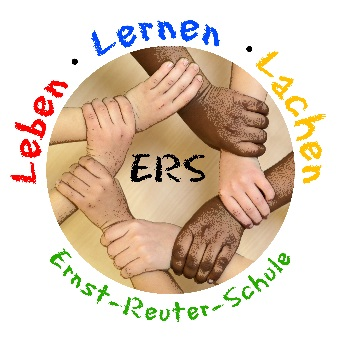 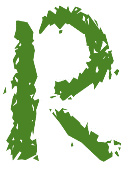 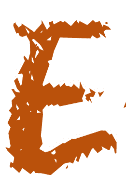 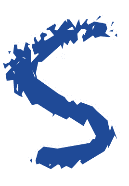     Grundschule ▪ Ganztagsschule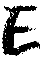 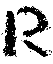 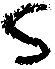     rnst-     euter-      chule ▪ Martin-Luther-Str. 25 ▪ 67454 HaßlochTel.: 06324/935130	Fax: 06324/935142	E-Mail: ernst-reuter-schule@hassloch.de										November, 20204. Elternbrief
Liebe Eltern,
Liebe Erziehungsberechtigte,wir möchten Ihnen in dieser besonderen Zeit nochmals wichtige Informationen geben:Corona und die kalte Jahreszeit
Das regelmäßige Lüften wird in allen Klassen ordnungsgemäß durchgeführt.  Wir möchten  daran erinnern, dass die Schülerinnen und Schüler der Jahreszeit angemessene Kleidung tragen bzw. mitgegeben wird (Zwiebellook). 

Mund-Nasen-Maske
Wir bitten Sie  Ihren Kindern  mindestens 2 Masken täglich mitzugeben, sodass immer noch eine Reservemaske zur Verfügung steht. 
Für äußerste Notfälle stehen Notfallmasken bereit. Doch das sollte nicht zur Regel werden, täglich eine Maske in der Schule zu erhalten, da wir sonst gezwungen sind eine Gebühr für zusätzlich erhaltene Masken zu erheben.
Bitte denken Sie auch daran den Mund-Nasen-Schutz aus Stoff regelmäßig zu waschen. 
Lehr- und Lernplattform – Moodle
Gemeinsam mit dem Schulelternbeirat haben wir beschlossen ein einheitliches System an unserer Schule für den Fernunterricht einzusetzen. Dazu haben Sie in den letzten Wochen ein Informationsschreiben, mit der Bitte sich im System „Moodle“ einzuschreiben erhalten. Leider haben sich noch nicht alle Kinder auf dieser Plattform angemeldet. Bitte holen Sie dies dringend nach, damit sichergestellt ist, dass Ihr Kind im Notfall seine Arbeitsmaterialien erhält. 

Homepage
Bitte beachten Sie weiterhin unsere Homepage, hier finden Sie immer aktuelle Informationen, Elternbriefe und vieles mehr.

„Tage des Lesens“ - entfallen
Auf Grund des momentanen Infektionsgeschehens haben wir uns dazu entschieden, diese Veranstaltung mit vielen bekannten Vorlesern in diesem Jahr ausfallen zu lassen.

Adventsgottesdienst
Leider muss auch diese gemeinsame schulische Veranstaltung im Dezember entfallenFerientermine für das Schuljahr 2020/2021Am Tag der Halbjahreszeugnisausgabe und am letzten Schultag vor den Sommerferien endet der Unterricht für alle Schülerinnen und Schüler bereits um 12:00 Uhr. Die Betreuung findet wie gewohnt statt.Mit freundlichen GrüßenNicole Ihrig				Thorsten Schneider		           Rektorin				        Konrektor			Beginn (1. Ferientag)Ende (letzter Ferientag)Weihnachtsferien21.12.202003.01.2021beweglicher Ferientag15.02.2021---beweglicher Ferientag16.02.2021---beweglicher Ferientag17.02.2021---beweglicher Ferientag18.02.2021---Ausgleichstag für das Schulfest19.02.2021---Osterferien29.03.202106.04.2021beweglicher Ferientag14.05.2021---Pfingstferien25.05.202102.06.2021beweglicher Ferientag04.06.2021---Sommerferien19.07.202127.08.2021